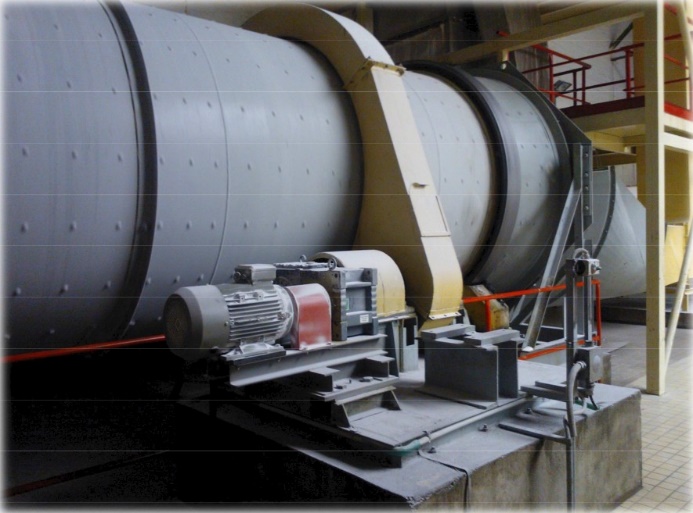  Сушки-охладители производительностью: 500; 700; 900; 1400 т/сут, сахара. производство Польша и др. модификаций.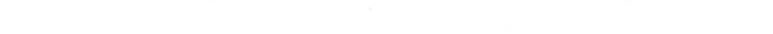 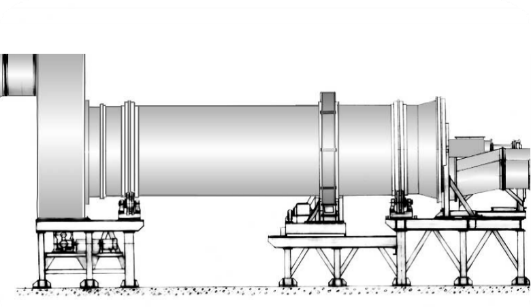 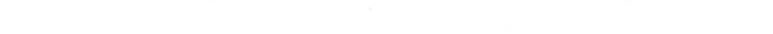 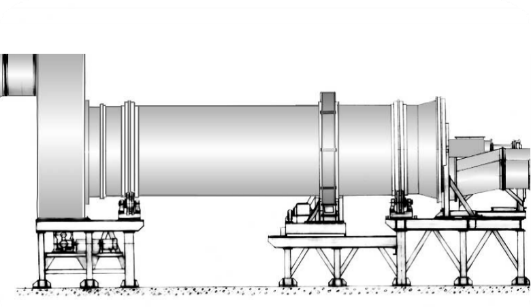 Принцип работы таких сушилок является прямоток горячего воздуха и влажного сахара и противоток холодного воздуха с охлаждаемым сахаром в охладительном барабане. Внутри барабанов по винтовой линии приварены горизонтальные перебрасывающие полки, с помощью которых сахар снизу поднимается вверх и в виде мелких струй (дождя) высыпается на насадку расположенную внутри барабана. Насадка может быть различного профиля, в основном применяется крестообразная насадка из нержавеющей стали. С помощью насадки сахар равномерно распределяется по живому сечению барабана, создаются условия для создания большой поверхности теплообмена, и сахароза равномерно омывается горячим воздухом.ТЕХНИЧЕСКИЕ ХАРАКТЕРИСТИКИДанное оборудование изготавливается Польским производителем, широко используется Российскими сахарными заводами. Зарекомендовало себя надежным и неприхотливым в обслуживании.  Гарантийные обязательства 12 месяцев завода изготовителя.Наше ценообразование включает в себя доставку на Ваш завод, полную таможенную очистку и приятно Вас порадует.Надеемся на дальнейшее сотрудничество.ТИПБарабанные горизонтальные тип Dunford-Elliott (DE)Барабанные горизонтальные тип Dunford-Elliott (DE)Производительность, т/с500 700 Диаметр барабана, мм2 690 3 128Длина барабана 10 0609 760Частота оборотов барабана, об/мин.4,03,6Мощность привода, кВ3035Напряжение, V400400Вес установки, т36,550Габаритные размеры, мм:(Длина, Ширина, Высота)13200/3600/563013870/3960/6220